Comité TÉCNICOQuincuagésima primera sesión
Ginebra, 23 a 25 de marzo de 2015 REVISIÓN PARCIAL DE LAS DIRECTRICES DE EXAMEN DE LA ESPINACA (DOCUMENTO TG/55/7 REV.2)Documento preparado por la Oficina de la Unión

Descargo de responsabilidad:  el presente documento no constituye
un documento de política u orientación de la UPOV	En su cuadragésima octava sesión, celebrada en Paestum (Italia) del 23 al 27 de junio de 2014, el Grupo de Trabajo Técnico sobre Hortalizas (TWV) examinó una revisión parcial de las directrices de examen de la espinaca sobre la base de los documentos TG/55/7 Rev. 2 y TWV/48/37 “Partial Revision of the Test Guidelines for Spinach (Document TG/55/7 rev.2)”, y propuso efectuar una revisión de las directrices de examen de la espinaca según se indica a continuación (véase el párrafo 102 del documento TWV/48/43 “Report”):Revisión del carácter 18 “Resistencia a Peronospora farinosa f. sp. spinaciae”:adición de la “Raza Pfs: 14”, con inclusión de variedades ejemplo, e incorporación de dicha raza a la sección 7.3 del cuestionario técnico; supresión del asterisco en las razas Pfs: 5, Pfs: 6 y Pfs: 7;revisión de la explicación relativa al Ad. 18 del capítulo 8.2 “Explicaciones relativas a caracteres individuales”.	Las modificaciones del carácter 18 “Resistencia a Peronospora farinosa f. sp. spinaciae” se presentan como texto resaltado y subrayado (si se trata de una adición) o tachado (si se trata de una supresión).	Las modificaciones resaltadas en amarillo corresponden a propuestas de adición al cuadro de variedades diferenciales para identificar las razas que se incluye en el Ad. 18 “Resistencia a ‘Peronospora farinosa f. sp. spinaciae’ (Pfs)”:“Variedades diferenciales para identificar las razas	Las razas Pfs:1-8 y 10-14 de “Peronospora farinosa f. sp. spinaciae” se definen mediante una serie normalizada de variedades diferenciales con arreglo al cuadro a continuación: Leyenda:  R= resistencia presente;  S = resistencia ausente, susceptible”	Se propone añadir la Raza Pfs 14 a la sección 10 “Cuestionario técnico”, apartado 7.3 b) i) de la siguiente manera:“7.3	Otra información	[…]	“b)	Resistencia a plagas y enfermedades (sírvase especificar)		“i)	Resistencia a “Peronospora farinosa f. sp. spinaciae”Raza Pfs: 1	[   ]  ausente	[   ]  presenteRaza Pfs: 2	[   ]  ausente	[   ]  presenteRaza Pfs: 3	[   ]  ausente	[   ]  presenteRaza Pfs: 4	[   ]  ausente	[   ]  presenteRaza Pfs: 5	[   ]  ausente	[   ]  presenteRaza Pfs: 6	[   ]  ausente	[   ]  presenteRaza Pfs: 7	[   ]  ausente	[   ]  presenteRaza Pfs: 8	[   ]  ausente	[   ]  presenteRaza Pfs: 10	[   ]  ausente	[   ]  presenteRaza Pfs: 11	[   ]  ausente	[   ]  presenteRaza Pfs: 12	[   ]  ausente	[   ]  presenteRaza Pfs: 13	[   ]  ausente	[   ]  presenteRaza Pfs: 14	[   ]  ausente	[   ]  presente		[…]”[Fin del documento]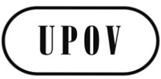 STC/51/29ORIGINAL:  InglésFECHA:  17 de enero de 2015UNIÓN INTERNACIONAL PARA LA PROTECCIÓN DE LAS OBTENCIONES VEGETALESUNIÓN INTERNACIONAL PARA LA PROTECCIÓN DE LAS OBTENCIONES VEGETALESUNIÓN INTERNACIONAL PARA LA PROTECCIÓN DE LAS OBTENCIONES VEGETALESGinebraGinebraGinebra
English
français
Deutsch
españolExample Varieties
Exemples
Beispielssorten
Variedades ejemplo
Note/
Nota18.

(+)VGResistance to “Peronospora farinosa f. sp. spinaciae” (Pfs)Résistance à “Peronospora farinosa f. sp. spinaciae” (Pfs)Resistenz gegen “Peronospora farinosa f. sp. spinaciae” (Pfs)Resistencia a “Peronospora farinosa f. sp. spinaciae” (Pfs)-----------------------------------------------------------------------------------------------------------------------------------------------18.1Race Pfs: 1Race Pfs: 1Pathotyp Pfs: 1Raza Pfs: 1QLabsentabsentefehlendausenteViroflay, Winterreuzen1presentprésentevorhandenpresenteCaliflay, Resistoflay9-----------------------------------------------------------------------------------------------------------------------------------------------18.2Race Pfs: 2Race Pfs: 2Pathotyp Pfs: 2Raza Pfs: 2QLabsentabsentefehlendausenteCaliflay1presentprésentevorhandenpresenteResistoflay9-----------------------------------------------------------------------------------------------------------------------------------------------18.3Race Pfs: 3Race Pfs: 3Pathotyp Pfs: 3Raza Pfs: 3QLabsentabsentefehlendausenteResistoflay1presentprésentevorhandenpresenteCaliflay, Clermont9-----------------------------------------------------------------------------------------------------------------------------------------------18.4Race Pfs: 4Race Pfs: 4Pathotyp Pfs: 4Raza Pfs: 4QLabsentabsentefehlendausenteCaliflay1presentprésentevorhandenpresenteClermont9-----------------------------------------------------------------------------------------------------------------------------------------------18.5
(*)Race Pfs: 5Race Pfs: 5Pathotyp Pfs: 5Raza Pfs: 5QLabsentabsentefehlendausenteClermont1presentprésentevorhandenpresenteCaliflay, Campania9-----------------------------------------------------------------------------------------------------------------------------------------------18.6
(*)Race Pfs: 6Race Pfs: 6Pathotyp Pfs: 6Raza Pfs: 6QLabsentabsentefehlendausenteCaliflay, Campania1presentprésentevorhandenpresenteBoeing9-----------------------------------------------------------------------------------------------------------------------------------------------18.7
(*)Race Pfs: 7Race Pfs: 7Pathotyp Pfs: 7Raza Pfs: 7QLabsentabsentefehlendausenteCaliflay1presentprésentevorhandenpresenteCampania9-----------------------------------------------------------------------------------------------------------------------------------------------18.8Race Pfs: 8Race Pfs: 8Pathotyp Pfs: 8Raza Pfs: 8QLabsentabsentefehlendausenteBoeing, Campania1presentprésentevorhandenpresenteLazio, Lion9-----------------------------------------------------------------------------------------------------------------------------------------------18.9Race Pfs: 10Race Pfs: 10Pathotyp Pfs:10Raza Pfs:10QLabsentabsentefehlendausenteBoeing, Campania, Lion1presentprésentevorhandenpresenteLazio9-----------------------------------------------------------------------------------------------------------------------------------------------18.10Race Pfs: 11Race Pfs: 11Pathotyp Pfs: 11Raza Pfs: 11QLabsentabsentefehlendausenteLazio1presentprésentevorhandenpresenteBoeing, Califlay, Campania, Lion9-----------------------------------------------------------------------------------------------------------------------------------------------18.11Race Pfs: 12Race Pfs: 12Pathotyp Pfs: 12Raza Pfs: 12QLabsentabsentefehlendausenteBoeing, Campania1presentprésentevorhandenpresenteFinch, Pigeon, Red Kitten, Zebu9-----------------------------------------------------------------------------------------------------------------------------------------------18.12Race Pfs: 13Race Pfs: 13Pathotyp Pfs: 13Raza Pfs: 13QLabsentabsentefehlendausenteCampania1presentprésentevorhandenpresenteBoeing, Lion9-----------------------------------------------------------------------------------------------------------------------------------------------18.13Race Pfs: 14Race Pfs: 14Pathotyp Pfs: 14Raza Pfs: 14QLabsentabsentefehlendausenteCampania, Pigeon 1presentprésentevorhandenpresenteCaliflay, Lion9Variedad diferencialPfs: 1Pfs: 2Pfs: 3Pfs: 4Pfs: 5Pfs: 6Pfs: 7Pfs: 8Pfs: 10Pfs: 11Pfs: 12Pfs: 13Pfs:14ViroflaySSSSSSSSSSSSSResistoflayRRSSSSSSSSSSSCaliflayRSRSRSSRSRRSRClermontRRRRSSSSSSSSSCampaniaRRRRRSRSSRSSBoeingRRRRRRRSSRSRSLionRRRRRRRRSRRRRLazioRRRRRRRRRSSSSWhaleRRRRRRRRSRRSRPigeonRRRRRRRRRRRRS